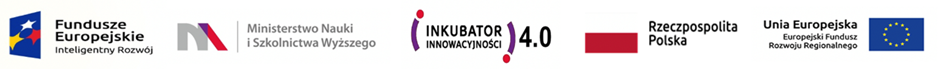 UNIWERSYTET KAZIMIERZA WIELKIEGOW BYDGOSZCZYul. Chodkiewicza 30, 85 – 064 Bydgoszcz, tel. 052 341 91 00 fax. 052 360 82 06NIP 5542647568 REGON 340057695www.ukw.edu.plBydgoszcz, dn. 14.04.2022 r.UKW/DZP-282-ZO-19/2022OGŁOSZENIE O WYBORZE OFERTY W POSTĘPOWANIU W TRYBIE Zapytania Ofertowego Uniwersytet Kazimierza Wielkiego w Bydgoszczy z siedzibą przy ul. Chodkiewicza 30, 85-064 Bydgoszcz informuje, iż w wyniku przeprowadzonego postępowania w trybie Zapytania Ofertowego                                                nr UKW/DZP-282-ZO-19/2022 pn. „Dostawa drobnych urządzeń elektronicznych oraz środków chemicznych dla elektroniki na potrzeby UKW”:1 część zamówienia:Zamawiający informuje, że w części 1 zamówienia została wybrana następująca oferta:1. Wykonawca: part-AD Artur Dyrda2. Adres: Grzechynia 768, 34-220 Maków Podhalański3. Cena oferty:  1353,55 zł brutto	Ilość punktów wg kryteriów: 	- cena – waga 80 % –  80 pkt 	- termin realizacji zamówienia – 7 dni – 20 pktRazem: 100 pktUzasadnienie wyboru:Oferta nr 2 firmy part-AD Artur Dyrda spełnia wszystkie wymagania i oczekiwania Zamawiającego. Oferta nr 2 jest jedyną ofertą złożoną w postępowaniu na 1 część zamówienia.2 część zamówienia:Zamawiający informuje, że w części 2 zamówienia została wybrana następująca oferta:1. Wykonawca: TrimSoft Mariusz Kubas2. Adres: Nowy Dwór 56/2, 86-070 Dąbrowa Chełmińska3. Cena oferty: 5 719,50 zł brutto	Ilość punktów wg kryteriów: 	- cena – waga 80 % –  80 pkt 	- termin realizacji zamówienia – 7 dni – 20 pktRazem: 100 pktUzasadnienie wyboru:	Oferta nr 1 firmy TrimSoft Mariusz Kubas spełnia wszystkie wymagania i oczekiwania Zamawiającego. Oferta nr 1  jest najkorzystniejszą ofertą złożoną w postępowaniu na 2 część zamówienia.Pozostałe oferty złożone w postępowaniu:Kanclerz UKW                                                                                                 mgr Renata MalakNR CZĘŚCI POSTĘPOWANIAWYKONAWCACENAbruttoTERMIN REALIZACJI ZAMÓWIENIAILOŚĆ PUNKTÓW2part-AD Artur DyrdaGrzechynia 768, 34-220 Maków Podhalański6 930,80 zł66,02 pkt21 dni6,67 pkt72,69 pkt